Revisionsrapport – MIS ledningssystem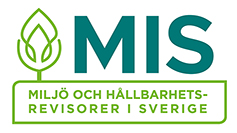 Revisionsområde: Datum:Revisorer:Observationer:NummerBeskrivningTyp av avvikelse (Av. el. Förbättr.)Standard/
Kravområde